桃園市立大有國民中學111學年度第二學期第二次評量試卷第一部分: 聽力測驗: 20分   第二部分:綜合測驗: 60分            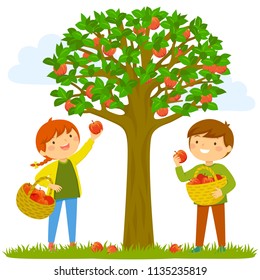 一、單選題  26%   (每題2分)  13. Look at the picture.  The girl and the boy are  _______ the apples happily.      (A)  having                (B) treating                   (C)  cutting                 (D) picking14. David _______ his students take out the trash during the cleaning time.      (A) asked                   (B)  made                      (C) have                     (D) wanted15. Sophia helped her husband _______ the car yesterday.       (A)  washes               (B) washing                   (C) washed                (D) to wash16. Jerry didn’t finish his homework, so his mom didn’t let him _______ computer games.       (A)  play                    (B)  to play                     (C)  playing              (D) played17. Eddie didn’t do well on the tests, so his dad had him _______ basketball with his friends.      (A)  plays                  (B)  playing                    (C)  to play                (D) not play18. Alice felt happy when she heard the band  _______ her favorite song.      (A)  plays                   (B) is playing                 (C)  playing              (D) to play19. The typhoon is coming. We can see the trees on the street  ________.      (A)  are swaying        (B) swaying                   (C)  were swaying     (D) to sway20. Lisa really likes the Korean group Twice(韓國女子團體).  She has every album(專輯) of theirs.  She still waits for the ________ album and wants to buy it.      (A)  latest                   (B)  late                          (C)  last                     (D) least21. Vivian likes to take a walk in the forest and feels the wind ________ on her face.      (A)  blows                  (B)  to blow                    (C)  be blowing        (D) blow22. Mathew is _______ at sports. And he plays basketball and badminton _______.      (A)  good ; bad                 (B)  well ; well         (C)  good ; well              (D)  poor ; very good23. If I _______ English for two hours and finish my homework, my mom _______ me watch TV.      (A) study ; doesn’t let      (B) to study ; let        (C) studied ; won’t let    (D) study ; will let    24. Many people like to study in the library.  Everyone _______ be quiet there.  They _______ talk with each other.      (A) don’t have to ; shouldn’t       (B) doesn’t need to ; must       (C) must ; should          (D) has to ; mustn’t25. Jason jumps _______ than any other boy in his class, but he doesn’t want to join the school team. His PE teacher will talk with him _______ about it later.      (A)  farther; far          (B)  farther; further          (C)  far ; further       (D) further; farther 二、克漏字選擇  10%  (每題2分)         (          ) 26. (A) smaller             (B) the smallest            (C)  the most serious         (D) seriously         (          ) 27. (A) shakes              (B) shaking                   (C) to shake                      (D) shook         (          ) 28. (A) very happily    (B) more slowly            (C) badly                          (D) quickly         (          ) 29. (A) scared              (B) angrily                     (C) terribly                       (D) excited         (          ) 30. (A) must                (B) will                           (C) can’t                          (D) should三、閱讀測驗  24%  (第31~36題，每題2分; 第37~40題，每題3分)  請留意作答時間!!題組A. 31-33題        (          ) 31. What will Albert do if he has free time ?   (B) 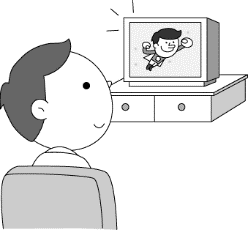 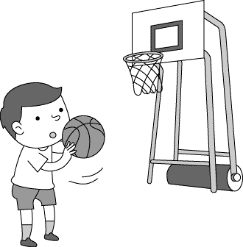 (C)                                               (D) 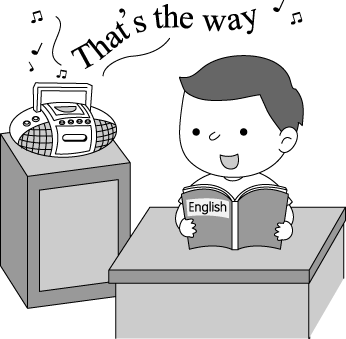 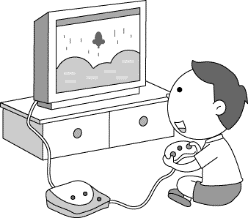         (          ) 32. How long does Albert practice basketball every day?(A) For thirty minutes.               (B) For one hour. (C) For two hours.                     (D) For more than two hours.      (          ) 33. Which is true?(A) If Albert has questions, he will think on his own at home.(B) Albert buys dinner home after school from Monday to Friday.(C) Albert learns English by listening to English songs.                                        (D) Albert’s mom helps him with the homework.題組B. 34-36題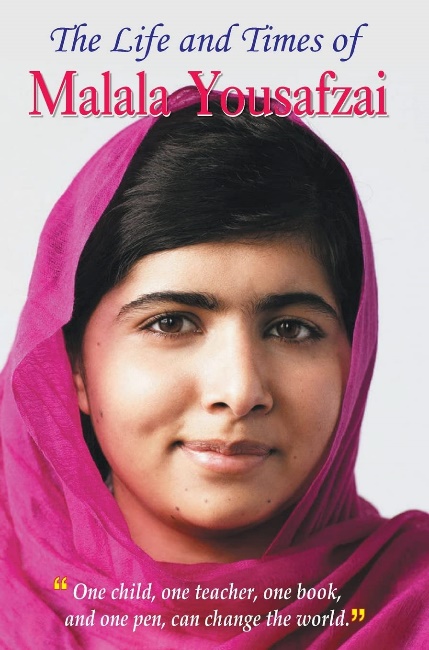 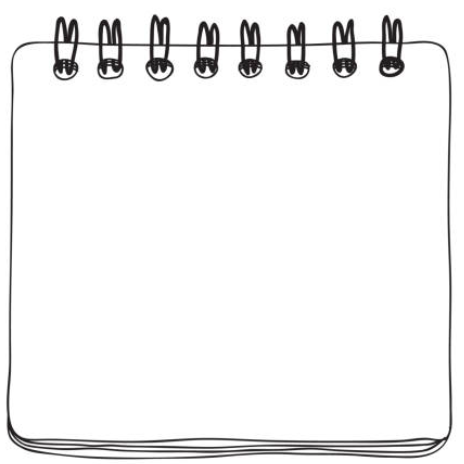 (          ) 34. Which has the closest meaning to female ?                          children            (B) women               (C)  everyone            (D) old people          (          ) 35. Which is true?  (A) Only a few girls can’t go to school in Pakistan.(B) Someone hurt Malala on her way home from school.(C) Malala started fighting for girls’ rights when she was young.(D) All boys in Pakistan need to work, so they can't go to school.(          ) 36. How did Malala influence the girls in Pakistan?      influence  影響(A) She shared her ideas with them.(B) She made TV shows for them.(C) She asked them to work.(D) She sold many books for them.題組C. 37-38題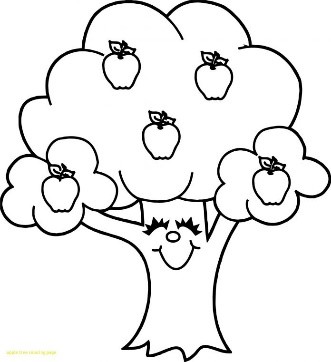 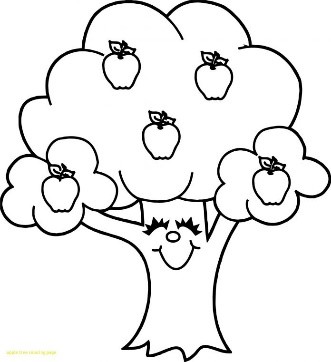                                 Apple Trees                                               Busy Bees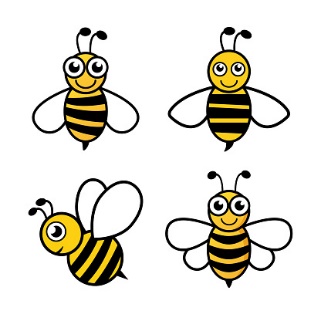 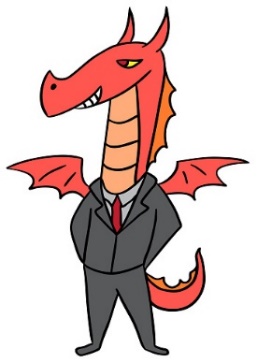 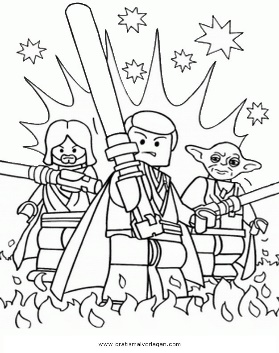 Star Fight                                                  Dragon Boss                branch  樹枝       flower  開花    level   等級      level up (在電腦遊戲中)升級     come out  發行                           RPG  電子角色扮演遊戲          lesser   次要的        (          ) 37. What can a player do with the bag of  “gems”?(A) Give them away at the end of the game.                      give sth away   贈送;捐贈(B) Finish the game in order to make money.(C) Take them out and join another new game.                                 exit   離開;結束(D) Get things and level himself up to win the next fight.        (          ) 38. Which game is the player now in love with?(A) Busy Bees.(B) Star Fight.(C) Apple Trees.(D) Dragon Boss.題組D. 39-40題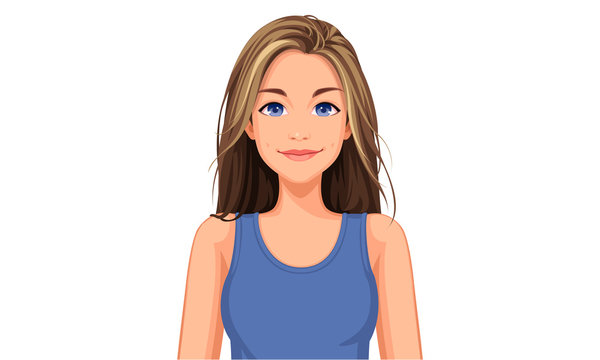 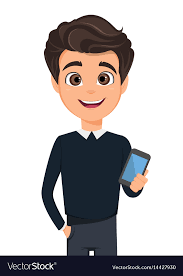 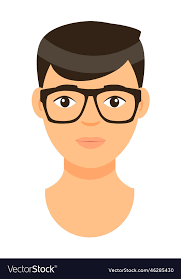 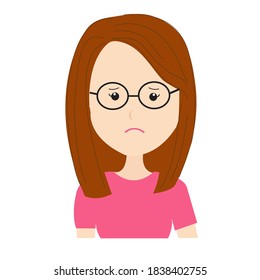 (         ) 39. What does “painful” mean?                                                         (A) Not good.(B) Happy.(C) Friendly.(D) Wonderful.(         ) 40. Which is true about the reading?(A) Amy and Frank are mother and son.(B) A boy hurt himself because he couldn’t swim well.(C) It was an exciting and good experience for everyone.(D) It is dangerous to swim at Sunshine Beach.年級八考試科目英語科英語科英語科命題範圍Unit Three-Review 2作答時間45分班級姓名座號分數辨識句意：每題均有三張圖片，請依據所聽到的句子，選出最符合描述的圖片。(每題1分)
(A)   (B)   (C) 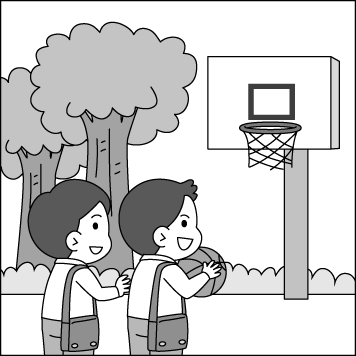 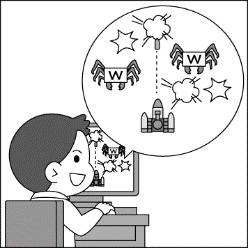 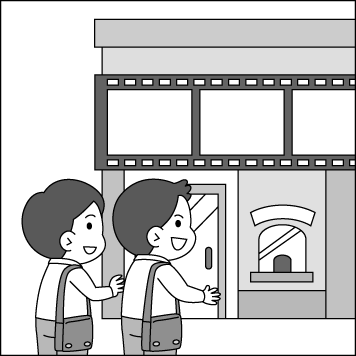 　　　
(A)   (B)   (C) 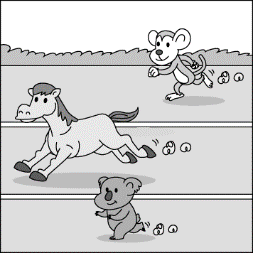 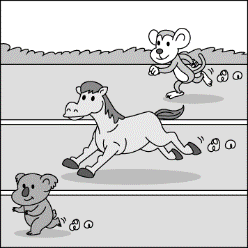 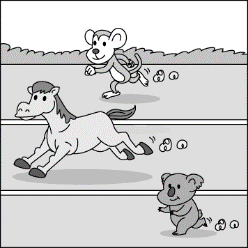 　　　
(A)   (B)   (C) 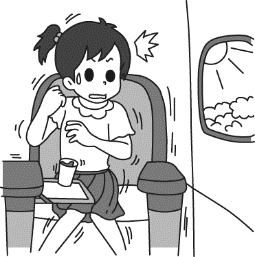 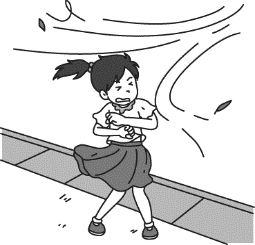 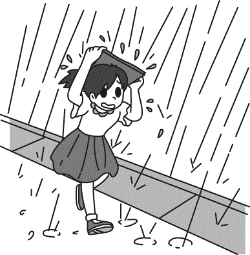 　　　
(A)    (B)    (C) 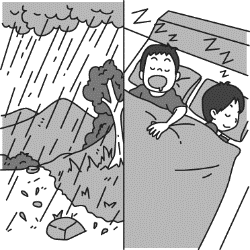 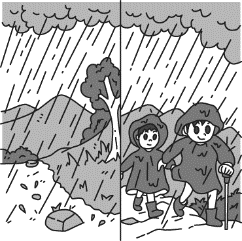 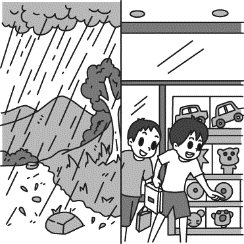 二、基本問答：每題均有三個選項，請依據所聽到的內容，選出一個最適合的回應。 (每題2分)(A) He has a lot of homework to do today.
(B) He did his homework carefully.
(C) He didn’t do his homework yesterday.
　　　
(A) Yes, I do.  I study with Jake.
(B) No, I didn’t because I was sick.
(C) No, I don’t. I play the piano.
　　　
(A) I really need your help.
(B) No, it is not coming.
(C) I need to move the roses on our balcony.
(A) No, I won’t.  It is too dangerous.
(B) Yes, it is on the balcony.
(C) No, let’s meet at three in front of my house.
三、言談理解：每題均有三個選項，請依據所聽到的對話與問題，選出一個最適當的答案。(每題2分)(A) It is dangerous to go out alone at night.
(B) The woman should pay for the man after dinner.
(C) People shouldn’t go to the beach during a typhoon.
(A) A lawyer.
(B) A soldier.
(C) A nurse.
(A) He missed the first bus to school.
(B) He ran too quickly and fell down.
(C) He couldn’t find his bag on the street.
(A) He didn’t have enough sleep last night.
(B) He forgot to bring his English homework to School.(C) He didn’t do well on the English test.
